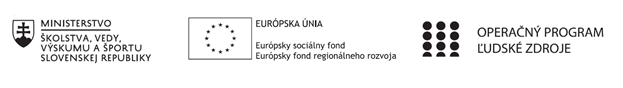 Správa o činnosti pedagogického klubu Príloha:Prezenčná listina zo stretnutia pedagogického klubuPríloha správy o činnosti pedagogického klubu              PREZENČNÁ LISTINAMiesto konania stretnutia: Základná škola, M.R. Štefánika 910/51, 07501 Trebišov ,                                                 Učebňa  č. 9Dátum konania stretnutia:   18.11.2020Trvanie stretnutia:                od  14:00 hod   -   do 16:00  hod	Zoznam účastníkov/členov pedagogického klubu: Klub učiteľov PDAG I. stupeň ZŠMeno prizvaných odborníkov/iných účastníkov, ktorí nie sú členmi pedagogického klubu  a podpis/y:Prioritná osVzdelávanieŠpecifický cieľ1.1.1 Zvýšiť inkluzívnosť a rovnaký prístup ku kvalitnému vzdelávaniu a zlepšiť výsledky a kompetencie detí a žiakovPrijímateľZákladná škola, M.R. Štefánika 910/51, 07501 TrebišovNázov projektuZvýšenie čitateľskej, matematickej a prírodovednej gramotnosti žiakov základnej školyKód projektu  ITMS2014+312011R032Názov pedagogického klubu Klub učiteľov PDAG I. stupeň ZŠDátum stretnutia  pedagogického klubu18.11.2020Miesto stretnutia  pedagogického klubuZŠ M.R. Štefánika, Trebišov, učebňa č.9Meno koordinátora pedagogického klubuMgr. Andrea KocákováOdkaz na webové sídlo zverejnenej správywww.zsmrstv.edupage.orgManažérske zhrnutie:              Cieľom stretnutia bolo oboznámiť členov klubu so skúsenosťami učiteľov, vymeniť si námety a skúsenosti na rozvoj  kompetencií a zvyšovanie prírodovednej gramotnosti.           kľúčové slová:           kompetencie, druhy kompetencií, prírodovedná gramotnosť , stratégie  a postupy výučby.                   Manažérske zhrnutie:              Cieľom stretnutia bolo oboznámiť členov klubu so skúsenosťami učiteľov, vymeniť si námety a skúsenosti na rozvoj  kompetencií a zvyšovanie prírodovednej gramotnosti.           kľúčové slová:           kompetencie, druhy kompetencií, prírodovedná gramotnosť , stratégie  a postupy výučby.                   Hlavné body, témy stretnutia, zhrnutie priebehu stretnutia:       Kľúčové kompetencie poskytujú žiakovi nástroj na osobný rozvoj a zapojenie sa do spoločnosti. Všetky kľúčové kompetencie sa považujú za rovnako dôležité, pretože každá z nich môže prispieť k úspešnému životu v znalostnej  spoločnosti. Mnohé kompetencie sa prekrývajú a nadväzujú  na seba.  Základná jazyková zručnosť, gramotnosť v písaní, čítaní a počítaní a zručnosť v informačných a komunikačných technológiách sú hlavným východiskom pri učení sa, a naučenie sa učiť podporujú všetky vzdelávacie aktivity.                     Prírodovednou gramotnosťou ako kompetenciou sa zaoberajú medzinárodné štúdie               PISA a TIMSS, ktoré sa okrem prírodovedných vedomostí zameriavajú aj na zručnosti              žiakov použiť tieto vedomosti v bežnom živote.               Človeka nevnímame ako prírodovedne gramotného alebo prírodovedne negramotného,               hovoríme o rôznych úrovniach prírodovednej gramotnosti.  Identifikujeme štyri               úrovne gramotnosti:  Nominálna prírodovedná gramotnosť – človek pozná základné prírodovedné termíny a názvy. Funkčná prírodovedná gramotnosť – človek používa terminológiu (prírodovednú) v jednoduchých súvislostiach. Pojmová a procedurálna gramotnosť – človek využíva prírodovedné vedomosti v konkrétnej činnosti. Viacrozmerná prírodovedná gramotnosť – človek chápe podstatu vedy, jej histórie, kultúrnej významnosti.                Štvrtá úroveň sa spája s vedeckou elitou, teda získa ju len úzky okruh ľudí.               Prírodovednú gramotnosť sústreďujeme u žiakov na jej funkčný aspekt – teda na               schopnosti či kompetencie jednotlivca používať prírodné vedy (prírodovedné poznanie)                praktickým, funkčným spôsobom vo svojom živote.                    Ak chceme vychovať prírodovedne gramotného človeka prejavujúceho sa svojimi              schopnosťami a svojim prístupom ku každodennej realite, snažíme sa voliť typy úloh,               aktivít  a praktických cvičení tak, aby žiak dokázal:                               • pozorovať objekty a sledovať prebiehajúce javy, uvedomovať si ich prítomnosť,                             • klásť si otázky súvisiace s pozorovaním vlastností objektov a priebehom                                procesov,                                 • rozumieť významu odborných pojmov, veličín a využívať ich pri komunikácii                              • hľadať argumenty a prepájať vedomosti na odôvodnenie príčin a následkov javov,                              • získavať a vytvárať relevantné informácie,                              • porovnávať predpokladaný a reálny priebeh a výsledok procesov,                              • formulovať závery na základe vlastných vedomostí a pozorovaní,                              • prezentovať vlastný názor na odborné témy diskutované laickou verejnosťou,                                 médiami,                                • rozširovať si vlastné vedomosti v oblastiach záujmu,                               • prijímať vedecký obraz sveta, dôverovať a využívať známe teórie,                              •tolerovať odlišný odborný postoj k problému, zvažovať však jeho                                  opodstatnenosť,                                 • chápať limity vedy a byť opatrný pri využívaní vedeckých vysvetlení,                               • zvažovať aktuálnu dôležitosť a prioritu vedeckých myšlienok.Hlavné body, témy stretnutia, zhrnutie priebehu stretnutia:       Kľúčové kompetencie poskytujú žiakovi nástroj na osobný rozvoj a zapojenie sa do spoločnosti. Všetky kľúčové kompetencie sa považujú za rovnako dôležité, pretože každá z nich môže prispieť k úspešnému životu v znalostnej  spoločnosti. Mnohé kompetencie sa prekrývajú a nadväzujú  na seba.  Základná jazyková zručnosť, gramotnosť v písaní, čítaní a počítaní a zručnosť v informačných a komunikačných technológiách sú hlavným východiskom pri učení sa, a naučenie sa učiť podporujú všetky vzdelávacie aktivity.                     Prírodovednou gramotnosťou ako kompetenciou sa zaoberajú medzinárodné štúdie               PISA a TIMSS, ktoré sa okrem prírodovedných vedomostí zameriavajú aj na zručnosti              žiakov použiť tieto vedomosti v bežnom živote.               Človeka nevnímame ako prírodovedne gramotného alebo prírodovedne negramotného,               hovoríme o rôznych úrovniach prírodovednej gramotnosti.  Identifikujeme štyri               úrovne gramotnosti:  Nominálna prírodovedná gramotnosť – človek pozná základné prírodovedné termíny a názvy. Funkčná prírodovedná gramotnosť – človek používa terminológiu (prírodovednú) v jednoduchých súvislostiach. Pojmová a procedurálna gramotnosť – človek využíva prírodovedné vedomosti v konkrétnej činnosti. Viacrozmerná prírodovedná gramotnosť – človek chápe podstatu vedy, jej histórie, kultúrnej významnosti.                Štvrtá úroveň sa spája s vedeckou elitou, teda získa ju len úzky okruh ľudí.               Prírodovednú gramotnosť sústreďujeme u žiakov na jej funkčný aspekt – teda na               schopnosti či kompetencie jednotlivca používať prírodné vedy (prírodovedné poznanie)                praktickým, funkčným spôsobom vo svojom živote.                    Ak chceme vychovať prírodovedne gramotného človeka prejavujúceho sa svojimi              schopnosťami a svojim prístupom ku každodennej realite, snažíme sa voliť typy úloh,               aktivít  a praktických cvičení tak, aby žiak dokázal:                               • pozorovať objekty a sledovať prebiehajúce javy, uvedomovať si ich prítomnosť,                             • klásť si otázky súvisiace s pozorovaním vlastností objektov a priebehom                                procesov,                                 • rozumieť významu odborných pojmov, veličín a využívať ich pri komunikácii                              • hľadať argumenty a prepájať vedomosti na odôvodnenie príčin a následkov javov,                              • získavať a vytvárať relevantné informácie,                              • porovnávať predpokladaný a reálny priebeh a výsledok procesov,                              • formulovať závery na základe vlastných vedomostí a pozorovaní,                              • prezentovať vlastný názor na odborné témy diskutované laickou verejnosťou,                                 médiami,                                • rozširovať si vlastné vedomosti v oblastiach záujmu,                               • prijímať vedecký obraz sveta, dôverovať a využívať známe teórie,                              •tolerovať odlišný odborný postoj k problému, zvažovať však jeho                                  opodstatnenosť,                                 • chápať limity vedy a byť opatrný pri využívaní vedeckých vysvetlení,                               • zvažovať aktuálnu dôležitosť a prioritu vedeckých myšlienok.Závery a odporúčania:Zhrnutie priebehu stretnutia –      Na podporu prírodovednej gramotnosti pedagógovia odporúčajú  hlavne experimenty. Tieto podporujú u žiakov motiváciu k danej téme  i samostatné bádanie.   Kľúčové kompetencie dokážeme na hodinách rozvíjať využívaním IKT .  Snahou je  taktiež naučiť žiakov orientovať sa na edukačných portáloch.  Pomáhajú aj úlohy, pri ktorých žiaci pracujú s grafmi, tabuľkami, schémami. U žiakov sú veľmi obľúbené projekty k uvedenej téme. Zhodnotili sme sa, že nemalú úlohu pri rozvíjaní kompetencií na projektových hodinách má  čitateľská gramotnosť. Čitateľská gramotnosť reprezentuje schopnosť úplného porozumenia písaným textom, ich používanie pri rozvoji vlastných vedomostí, schopností a cieľov a pri podieľaní sa na živote spoločnosti.Závery a odporúčania:Zhrnutie priebehu stretnutia –      Na podporu prírodovednej gramotnosti pedagógovia odporúčajú  hlavne experimenty. Tieto podporujú u žiakov motiváciu k danej téme  i samostatné bádanie.   Kľúčové kompetencie dokážeme na hodinách rozvíjať využívaním IKT .  Snahou je  taktiež naučiť žiakov orientovať sa na edukačných portáloch.  Pomáhajú aj úlohy, pri ktorých žiaci pracujú s grafmi, tabuľkami, schémami. U žiakov sú veľmi obľúbené projekty k uvedenej téme. Zhodnotili sme sa, že nemalú úlohu pri rozvíjaní kompetencií na projektových hodinách má  čitateľská gramotnosť. Čitateľská gramotnosť reprezentuje schopnosť úplného porozumenia písaným textom, ich používanie pri rozvoji vlastných vedomostí, schopností a cieľov a pri podieľaní sa na živote spoločnosti.Vypracoval (meno, priezvisko)Mgr. Ivana IlošvayováDátum18.11.2020PodpisSchválil (meno, priezvisko)Mgr. Renáta LapitkováDátum18.11.2020PodpisPrioritná os:VzdelávanieŠpecifický cieľ:1.1.1 Zvýšiť inkluzívnosť a rovnaký prístup ku kvalitnému vzdelávaniu a zlepšiť výsledky a kompetencie detí a žiakovPrijímateľ:Základná škola, M.R. Štefánika 910/51, 07501 TrebišovNázov projektu:Zvýšenie čitateľskej, matematickej a prírodovednej gramotnosti žiakov základnej školyKód ITMS projektu: ITMS2014+312011R032Názov pedagogického klubu:Klub učiteľov PDAG I. stupeň ZŠč.Meno a priezviskoPodpisInštitúcia1.Mgr. Andrea KocákováZŠ, M.R. Štefánika 910/51, 07501 Trebišov 2.Mgr. Ivana IlošvayováZŠ, M.R. Štefánika 910/51, 07501 Trebišov3.PaedDr. Mária ŠtefanováZŠ, M.R. Štefánika 910/51, 07501 Trebišov4.Mgr. Renáta LapitkováZŠ, M.R. Štefánika 910/51, 07501 Trebišov5Mgr. Denisa TelepčákováZŠ, M.R. Štefánika 910/51, 07501 Trebišovč.Meno a priezviskoPodpisInštitúcia